             Tenterden Primary Federation        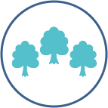 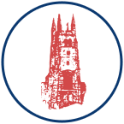 Attendance is Everyone’s BusinessProject 97%Days off school add up to lost learningDays off school add up to lost learningDays off school add up to lost learningDays off school add up to lost learning100%Attendance0 daysBest chance of success.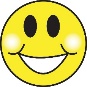 Focussed learning.Strong friendships.Child making progress.97%attendance5 days lostBest chance of success.Focussed learning.Strong friendships.Child making progress.96%attendance8 days lostAt risk.Parents/carers invited to meet with school staff to access support.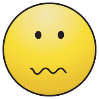 Missed crucial steps on their learning journey.At risk of impacting on friendships91%Attendance17 days lostAt risk.Parents/carers invited to meet with school staff to access support.Missed crucial steps on their learning journey.At risk of impacting on friendships90%attendance19 days lostPersistent absence.Meeting with Senior Leadership Team to ensure support is accessed.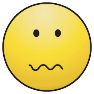 Access to learning progress is disadvantaged.Child may experience difficulties with social skills and wellbeing.51%Attendance92 days lostPersistent absence.Meeting with Senior Leadership Team to ensure support is accessed.Access to learning progress is disadvantaged.Child may experience difficulties with social skills and wellbeing.50%attendance93.5 days lostSevere absence.Referral to KCC Attendance Service and Safeguarding Team.Educational Neglect.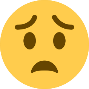 Negative impact on mental health and relationships.0%Attendance187 dayslostSevere absence.Referral to KCC Attendance Service and Safeguarding Team.Educational Neglect.Negative impact on mental health and relationships.